Май 2022г.Мастер-класс для родителей и детей: «Игры с песком».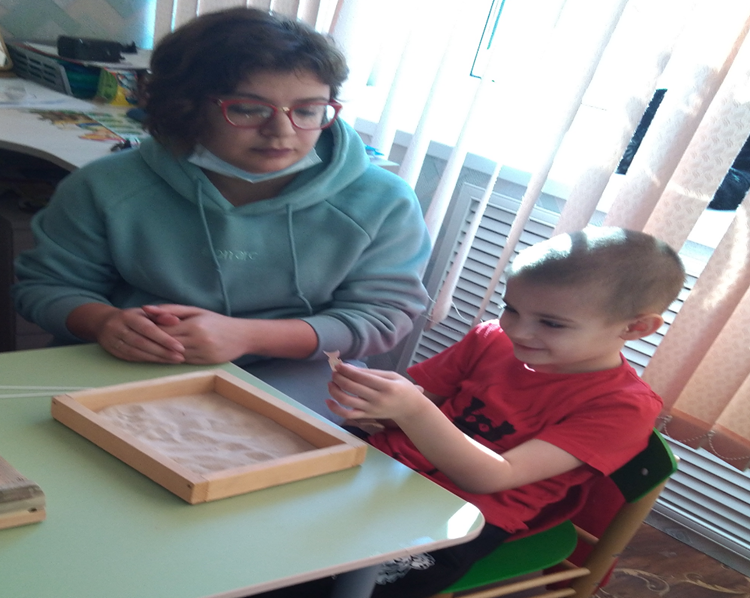 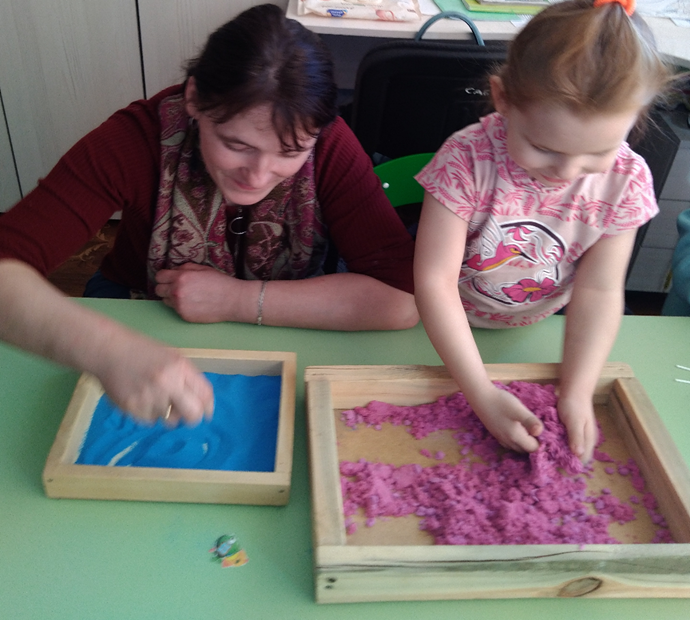 